                               Российская  Федерация                                                 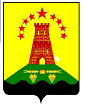 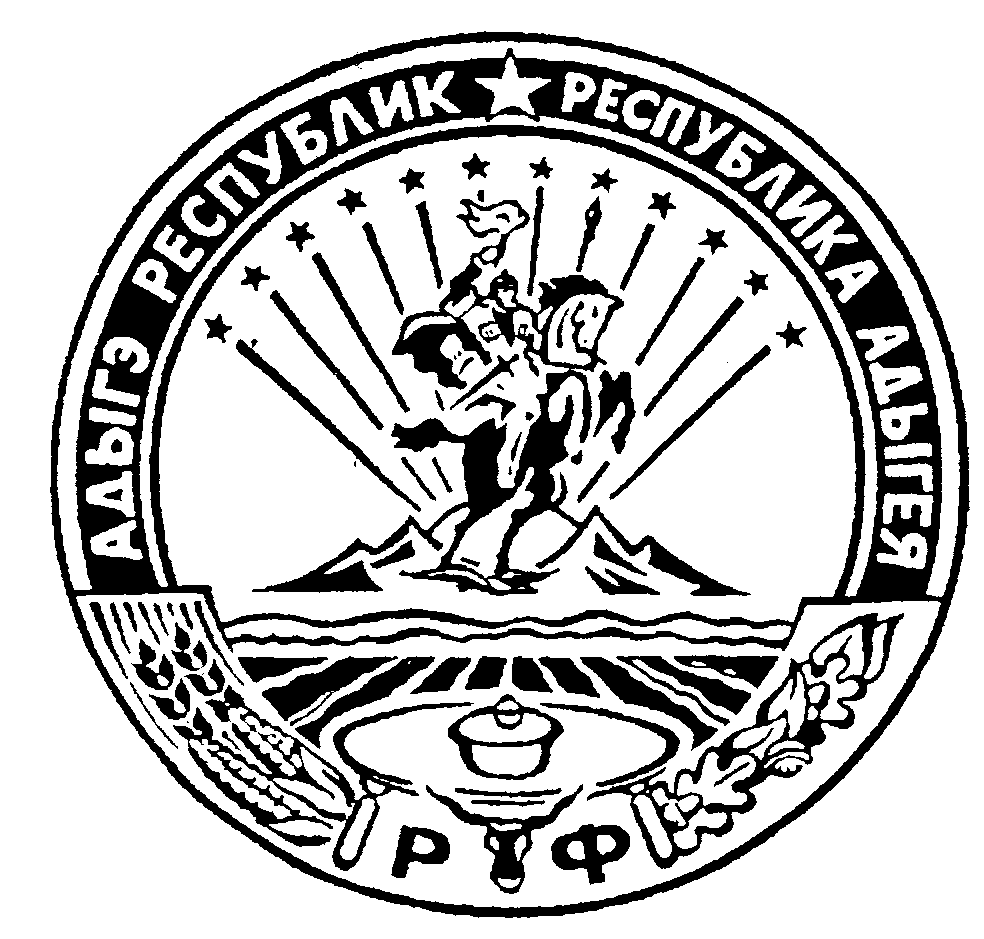                                   Республика Адыгея                                                               Администрация муниципального образования                          «Дукмасовское сельское поселение»               __________________________________________________________________                х.Дукмасов                                                                                                          04.07.2011г.                                                                                                                                   № 32-п    ПОСТАНОВЛЕНИЕ администрации муниципального образования«Дукмасовское сельское поселение»О лимите ГСМ (бензин).В связи с уборкой урожая 2011года (проверка полей на противопожарную безопас-ность, наблюдением  за ходом уборочных работ).Проведением профилактических мероприятий по наведению санитарного порядка (подворного объезда по выявлению нарушений санитарного состояния, покоса сорной растительности).Организация работы с населением по сбору и вывозу бытовых отходов и мусора (заключение договоров).                                        п о с т а н о в л я ю :   1.Увеличить лимит ГСМ в третьем квартале (июль, август, сентябрь) 2011года на 300 литров.Глава муниципального образования«Дукмасовское сельское поселение»                                   В.П.Шикенин